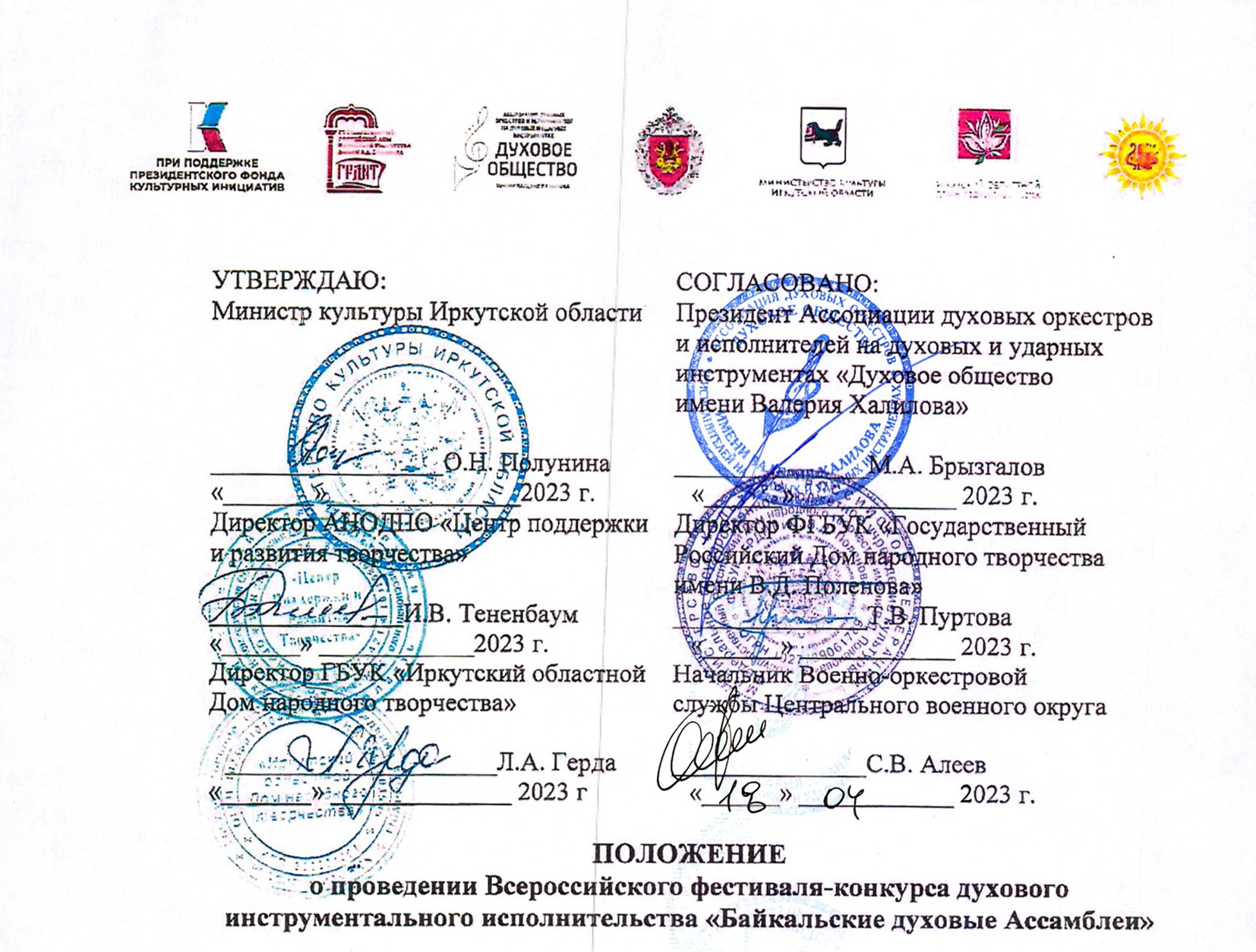 I. Общие положения1.1.	Настоящее Положение определяет порядок и условия проведения в 2023 году Всероссийского фестиваля-конкурса духового инструментального исполнительства «Байкальские духовые Ассамблеи» (далее – фестиваль-конкурс).1.2.	Учредитель фестиваля-конкурса - министерство культуры Иркутской области.1.3.	Организаторы фестиваля-конкурса: государственное бюджетное учреждение культуры «Иркутский областной Дом народного творчества» (ГБУК «ИОДНТ»); Автономная некоммерческая организация дополнительного профессионального образования «Центр поддержки и развития творчества».1.4	Партнёры фестиваля-конкурса: - Ассоциация духовых оркестров и исполнителей на духовых и ударных инструментах «Духовое общество имени Валерия Халилова»;	- Федеральное государственное бюджетное учреждение культуры «Государственный Российский Дом народного творчества им. В.Д. Поленова»;- Военно-оркестровая служба Центрального военного округа.1.5. Фестиваль-конкурс реализуется при поддержке Президентского фонда культурных инициатив.Цели фестиваля-конкурса:– поддержка, развитие и популяризация традиций духовой музыки в Российской Федерации.– пропаганда художественными средствами истории и славы Россиивысокохудожественного репертуара гражданской̆ и героико-патриотической̆ тематики.Задачи фестиваля-конкурса:– выявление талантливых творческих коллективов и отдельных исполнителей, стимулирование их творчества.– повышение исполнительского уровня, профессионального мастерства и сценической культуры исполнителей духового инструментального исполнительства;– повышение мастерства педагогов, руководителей и дирижеров творческих коллективов и исполнителей;– формирование интереса к российскому музыкальному искусству.Организация фестиваля-конкурса2.1. Для участия в фестивале-конкурсе приглашаются детские, юношеские, любительские, профессиональные, военные духовые оркестры и ансамбли и солисты-исполнители на духовых инструментах (далее – участники), осуществляющие свою творческую деятельность на территории Российской Федерации, независимо от ведомственной принадлежности.2.2. Выдвижение участников фестиваля-конкурса осуществляется направляющей стороной - учреждением (организацией), на базе которого творческий коллектив, солист-исполнитель осуществляет свою творческую деятельность, или в порядке самовыдвижения.2.3. Фестиваль-конкурс включает в себя проведение конкурса профессионального мастерства, творческой лаборатории и фестивальной программы в г. Иркутске с 13 по 18 сентября 2023 года. 2.4. Организаторы фестиваля-конкурса формируют Организационный комитет (далее по тексту - Оргкомитет) из числа представителей Учредителя и Организаторов, видных государственных и общественных деятелей, деятелей культуры, представителей спонсоров, руководителей и заслуженных работников музыкальных образовательных учреждений, а также граждан, разделяющих цели и задачи фестиваля-конкурса, способных внести свой вклад в поддержку и развитие фестиваля-конкурса. 2.5. К функциям Оргкомитета относятся: общее руководство и координация деятельности по подготовке и проведению всех мероприятий фестиваля-конкурса;утверждение программы фестиваля-конкурса, концепции рекламной и информационной кампании фестиваля-конкурса; формирование состава участников фестивальной программы;формирование состава жюри; взаимодействие с органами власти всех уровней в целях обеспечения содействия проведению фестиваля-конкурса; представительские функции и иные функции, связанные с управлением и решением организационных вопросов фестиваля-конкурса. 	2.5. Регламент проведения фестиваля-конкурса:Порядок и условия проведения фестиваля-конкурса профессионального мастерства 3.1. Конкурс профессионального мастерства (далее по тексту - конкурс)проводится по следующим направлениям, номинациям и возрастным категориям:В направлении «Оркестровое исполнительство» в возрастной категории до 18 лет допускается участие музыкантов старше 18 лет до 20 % от общего количества участников коллектива. В направлении «Ансамблевое исполнительство» в возрастной категории до 18 лет допускается участие музыкантов старше 18 лет до 10 % от общего количества участников коллектива.Конкурс проводится в два этапа:I этап – отборочный, проводится в заочной форме по представленным заявкам и видеоматериалам.Для участия в I этапе необходимо до 15 мая 2023 г. направить на адрес электронной почты iodnt-nt@mail.ru (тема письма «Духовые Ассамблеи»):– заявку-анкету по форме согласно Приложению № 1 к настоящему Положению в формате PDF и в формате WORD;– характеристику на участника;– видеозапись выступления участника для конкурсной программы продолжительностью не более 15 мин., (записи должна быть сделаны не ранее 2022 г.);– 3 фотографии участника в сценических костюмах (разрешение фотографий – не менее 300 dip; формат jpg или tiff).Предоставленные материалы не рецензируются и не возвращаются. Победителям отборочного этапа направляются официальные вызовы для участия во II этапе конкурса не позднее 1 июня 2023 года. Информация о результатах отборочного этапа размещается на официальном сайте организатора: www.iodnt.ru.Для участия во II этапе конкурса участникам необходимо в срок до 15 июня 2023 года направить на адрес электронной почты: iodnt-nt@mail.ru подтверждение на участие во II этапе по форме согласно Приложению № 3 к настоящему Положению и копию платежного документа о перечислении организационного взноса.3.4. II этап очный, состоится в г. Иркутске с 13 по 18 сентября 2023 года.Для исполнения в конкурсе к включению в репертуар рекомендуются:– произведения на героико-патриотическую тему;– оригинальные произведения малых форм (в том числе произведения традиционных жанров для различных составов духового оркестра - вальсы, марши, польки);– обработки народной музыки;– переложения классической, эстрадной, джазовой музыки;– произведения для солистов-вокалистов и инструменталистов в сопровождении оркестра.	3.5. Продолжительность конкурсной программы одного участника конкурса по направлениям: «Оркестровое исполнительство» – не более 15 минут, «Ансамблевое инструментальное исполнительство» – не более 10 минут. Солисты-исполнители исполняют конкурсную программу в соответствии с установленными требованиями к конкурсной программе согласно Приложению № 2. Превышение установленного времени выступления влечет за собой потерю баллов при оценке.Прослушивание по всем номинациям проводится публично.Очередность выступлений определяется Организатором. Изменения репертуара участника, указанного в заявке-анкете, в рамках конкурсных прослушиваний и программы гала-концерта не допускаются.Репертуар может быть исполнен полностью или частично по решению жюри. Исполнение конкурсной программы допускается как на память, так и по нотам. Солисты-исполнители исполняют конкурсную программу наизусть.3.7. Представленные участниками II этапа конкурсные программы оцениваются жюри, в состав которого входят высококвалифицированные специалисты в области духового инструментального и оркестрово-ансамблевого исполнительства. Выступление участников оценивается по 25-балль.ной оценочной шкале.3.8. Основные критерии оценки конкурсной программы участников II этапа:– сложность произведения;– чистота интонации;– соответствие репертуара возрастным особенностям участников;– техника и виртуозность исполнения программы;– выразительное исполнение программы;– исполнительская культура.		3.9. Жюри оставляет за собой право присуждать не все места, снимать с конкурсных прослушиваний участников заключительного этапа, конкурсная программа которых не соответствует требованиям настоящего Положения.3.10. Решения жюри оформляются протоколом и являются основаниемдля подведения итогов конкурса, определения и награждения его победителей.3.11. Победителям конкурса в каждой номинации и возрастной группе присуждаются звание лауреата I, II и III степени, дипломанта I, II и III степени, а также один Гран-при по каждому направлению. Остальные участники награждаются дипломами участника конкурса. 3.12. Обладатели Гран-при награждаются денежными премиями в пределах призового фонда. Денежные премии перечисляется на расчетный счет учреждения (организации), на базе которой творческий коллектив осуществляет свою деятельность на нужды творческого коллектива, или на счет солиста-исполнителя. В случае, если солист-исполнитель является несовершеннолетним лицом, денежная премия перечисляется на счёт его законного представителя.3.13. Размеры организационного взноса за участие во II этапе конкурса:Оркестровое исполнительство:первая возрастная категория – 5000 руб.;вторая возрастная категория – 7000 руб.Ансамблевое инструментальное исполнительство:первая возрастная категория – 3000 руб.;вторая возрастная категория – 4000 руб.Сольное инструментальное исполнительствоПервая, вторая возрастная категория – 1500 руб.;третья возрастная категория – 2000 руб.Банковские реквизиты: Получатель Министерство финансов Иркутской области (ГБУК «Иркутский областной Дом народного творчества») л/с 80402030024Казначейский счет 03224643250000003400Банковский счет 40102810145370000026 Отделение Иркутск Банка России//УФК по Иркутской области, г. ИркутскБИК 012520101ИНН 3808003505КПП 380801001ОКПО 02181402ОКВЭД 90.04.3ОКОПФ 75203ОКТМО 25701000За счет организационных взносов формируется призовой фонд конкурса и (или) производится оплата авторских (лицензионных) вознаграждений за исполнение музыкальных произведений участниками конкурсной программы.Порядок и условия проведения фестивальной программы.4.1. В фестивальной программе принимают участие приглашенные профессиональные и военные духовые оркестры, а также оркестры - участники конкурса. Программа фестиваля включает в себя: Гала-концерт, концертные выступления, плац-концерты, дефиле, выступления в составе сводного духового оркестра фестиваля-конкурса.4.2. Для исполнения в фестивальной программе могут быть использованы: - оригинальные произведения малых форм, в том числе: вальсы, марши и т.д.;- переложения симфонической̆, эстрадной̆ и джазовой̆ музыки для разных составов духовых и эстрадных коллективов;- обработки, инструментовки, аранжировки народной̆, классической̆ музыки; - произведения для солистов-вокалистов и инструменталистов в сопровождении оркестра; - военно-патриотические произведения. 4.3. Программа выступления участника фестивальной программы должна способствовать раскрытию исполнительских возможностей оркестра, мастерства отдельных групп и музыкантов-солистов.4.4. Для участия в Гала-концерте оркестры представляют не менее 4-х разнохарактерных произведений. Общая продолжительность выступления одного коллектива не более 15 минут. Организатор оставляет за собой право выбрать произведения исходя из режиссерского замысла Гала-концерта.4.5. Приветствуется демонстрация коллективами маршевой музыки, исполняемой в строю, владение навыками перестроений оркестра в движении и на месте, дефиле, плац-концерт.4.6. Для исполнения в сводном духовом оркестре необходимо подготовить следующие произведения:1) муз. А.В. Александрова «Государственный Гимн Российской Федерации» (B-dur); 2) М.И. Глинка «Славься» (As-dur); 3) В.И. Агапкин «Прощание славянки» в обработке Л.Ф. Дунаева (Es-moll);4) Марш «Байкал» обр. А.И. Школяра (B-dur).По запросам участников Организатор предоставляет ноты указанных произведений.Организационно-финансовые условия фестиваля-конкурса5.1. Персональные данные участников фестиваля-конкурса обрабатываются Организатором исключительно для целей творческой деятельности, согласие на обработку персональных данных участников фестиваля-конкурса согласно п. 8 ч. 1 ст. 6 Федерального Закона от 27.07.2006 № 152-ФЗ «О персональных данных» не берется. Организатор гарантируют соблюдение прав и законных интересов участников фестиваля-конкурса как субъектов персональных данных.5.2. Участники фестиваля-конкурса своим участием в фестивале-конкурсе дают согласие организаторам на фото- и видеосъёмку участников и их выступлений, запись на аудио-, видео- носители и последующее использование полученных материалов, имени, имиджа и изображений участников фестиваля-конкурса, в том числе при производстве рекламных материалов, способом публичной демонстрации и (или) исполнения, воспроизведения в СМИ и в информационно-телекоммуникационной сети «Интернет».5.3. Расходы по приезду (отъезду) на фестиваль-конкурс иногородних участников до места проведения и обратно производятся за счет средств направляющей стороны или собственных средств участников.5.4. За счет Организаторов осуществляются:– проживание, питание, трансфер по городу Иркутску всех участников очного этапа фестиваля-конкурса и Гала-концерта;– оплата услуг членов жюри, их проживание, питание, проезд до г. Иркутска и обратно, внутригородской трансфер;– изготовление печатной и полиграфической продукции;– информационное сопровождение фестиваля-конкурса;– обеспечение помещениями, площадками для выступления;– техническое обеспечение;– организация питьевого режима.Заключительные положенияКонтактная информация:664025 г. Иркутск ул. Свердлова,18 А. ГБУК «ИОДНТ», e-mail: iodnt-nt@mail.ru тел./факс: 8 (3952) 24-26-92, Будагаева Галина Александровна, ведущий специалист по жанрам творчества ГБУК «ИОДНТ» Приложение № 1Заявка-анкетадля участия во Всероссийском фестивале-конкурсе духового инструментального исполнительства «Байкальские духовые Ассамблеи»«___»___________2023 г.	_________________      /_______________________/(подпись)	(Фамилия, инициалы руководителянаправляющей организации)М.П.Приложение № 2Требования к конкурсной программе солистов-исполнителейПриложение № 3Подтверждение на участие во II этапе Всероссийского фестиваля-конкурса духового инструментального исполнительства «Байкальские духовые Ассамблеи»	Настоящим подтверждаем, что ______________________________________________________________________________________________________________(полное название коллектива; Ф.И.О. солиста)__________________________________________________________________________________(Субъект РФ, полное наименование направляющей организации)________________________________________________________________________________________________________________________________________________________________________________________________________________________________________________________________________________________(направление, номинация, возрастная группа, количество участников)____________________________________________________________________________________________________________________________________________________________________ (исполняемая программа)____________________________________________________________________________(Ф.И.О руководителя, преподавателя, сотовый телефон)____________________________________________________________________________(Ф.И.О. концертмейстера)________________________________________________________________________________________________________________________________________________________(технический райдер)примет участие во II этапе Всероссийского фестиваля-конкурса духового инструментального исполнительства «Байкальские духовые Ассамблеи» с 13 по 18 сентября 2023 года в городе Иркутске.Приложение: список участников творческого коллектива, солиста на ____л. «____» _____________ 2023 г.          (дата заполнения)Конкурс профессионального мастерства, творческая лабораторияФестивальная программа13 сентября 2023 г. 13 сентября 2023 г. Заезд участников (военные и профессиональные духовые оркестры)14 сентября 2023 г.14 сентября 2023 г.Заезд участников (детские, юношеские, любительские, духовые оркестры и ансамбли, солисты-исполнители)Репетиция Гала-концерта с участием профессиональных, военных духовых оркестров; Концертные выступления профессиональных, военных духовых оркестров.15 сентября 2023 г.15 сентября 2023 г.Конкурсные прослушивания по направлениям: – «Ансамблевое инструментальное исполнительство»; – «Сольное инструментальное исполнительство». Творческая лаборатория:круглый стол; открытые занятия; мастер-классы для руководителей, преподавателей и дирижеров.Репетиция Гала-концерта с участием профессиональных, военных духовых оркестров; Концертные выступления профессиональных, военных духовых оркестров.16 сентября 2023 г.16 сентября 2023 г.Конкурсные прослушивания участников фестиваля-конкурса по направлению: «Оркестровое исполнительство»;Творческая лаборатория:круглый стол; открытые занятия; мастер-классы для руководителей, преподавателей и дирижеров.Церемония награждения участников конкурса профессионального мастерства.Репетиция сводного духового оркестра участников II этапа фестиваля-конкурса и профессиональных, военных духовых оркестров; Сводная репетиция Гала-концерта с участием профессиональных, военных, любительских духовых оркестров, творческих коллективов (хореографических, ансамбли барабанщиц и др.).17 сентября 2023 г.17 сентября 2023 г.Генеральная репетиция Гала-концерта: сводный духовой оркестр с участниками конкурса, профессиональными коллективами, творческими коллективами (хореографическими, вокальными, ансамбли барабанщиц)Торжественное закрытие фестиваля-конкурса, Гала-концерт.Генеральная репетиция Гала-концерта: сводный духовой оркестр с участниками конкурса, профессиональными коллективами, творческими коллективами (хореографическими, вокальными, ансамбли барабанщиц)Торжественное закрытие фестиваля-конкурса, Гала-концерт.18 сентября 2023 г.18 сентября 2023 г.Отъезд участниковОтъезд участников№ п/пНаправленияНоминацииВозрастные категории1Оркестровое исполнительство«Духовой оркестр»до 18 лет включительно;от 19 лет и старше1Оркестровое исполнительство«Эстрадно - духовой оркестр»до 18 лет включительно;от 19 лет и старше2Ансамблевое инструментальное исполнительство«Ансамбль духовыхинструментов»до 18 лет включительно;от 19 лет и старше3Сольное инструментальное исполнительство«Деревянные духовыеинструменты»от 10 до 14 лет;от 15 до 17 лет;от 18 лет и старше3Сольное инструментальное исполнительство«Медные духовыеинструменты»от 10 до 14 лет;от 15 до 17 лет;от 18 лет и старшеСубъект РФНаименование направляющей организации (полное), адрес, Ф.И.О. руководителя полностью, телефон, факс, адрес электронной почтыНазвание творческого коллектива/ Ф.И.О. солиста-исполнителя, дата рождения, контактный телефонНаправлениеНоминацияВозрастная категорияКоличественный составРепертуар для фестивальной программыФ.И.О. руководителя участника (полное, с указанием званий), контактный телефон (сотовый), адрес электронной почтыОбразование руководителя (когда и что закончил, специальность)Место работы (учебы) руководителя коллектива (преподавателя солиста), должностьФ.И.О. концертмейстера (полное с указанием званий)Необходимое для участия в заключительном туре фестиваля-конкурса техническое обеспечение и оборудованиеРепертуар (название музыкального произведения, автор музыки, автор аранжировки, если используется)Направление «Сольное инструментальное исполнительство»Направление «Сольное инструментальное исполнительство»Направление «Сольное инструментальное исполнительство»Направление «Сольное инструментальное исполнительство»НоминацииНоминацииВозрастные категорииПрограммные требованияДеревянные духовые инструменты- со своим концертмейстером1 тур10 – 14 летДве разнохарактерные пьесы Продолжительность до 10 мин.Деревянные духовые инструменты- со своим концертмейстером1 тур15 – 17 летI или II, III части концерта, сонаты, концертино, фантазии Продолжительность до 10 мин.Деревянные духовые инструменты- со своим концертмейстером1 тур от 18 лет и старшеКонцерт, фантазия, рапсодия, концертино, соната (полностью) Продолжительность до 20 мин.Деревянные духовые инструменты- со своим концертмейстером2 тур10 – 14 летДве разнохарактерные пьесы Продолжительность до 10 мин.Деревянные духовые инструменты- со своим концертмейстером2 тур15 – 17 летI или II, III части концерта, сонаты, концертино, фантазиипроизведение	виртуозногохарактера Продолжительность до 15 мин.Деревянные духовые инструменты- со своим концертмейстером2 тур от 18 лет и старшеКонцерт, фантазия, рапсодия, концертино, соната (полностью) Продолжительность до 20 мин.Медные духовые инструменты- со своим концертмейстером1 тур10 – 14 летДве разнохарактерные пьесы Продолжительность до 10 мин.Медные духовые инструменты- со своим концертмейстером1 тур15 – 17 летI или II, III части концерта, сонаты, концертино, фантазии Продолжительность до 10 мин.Медные духовые инструменты- со своим концертмейстером1 тур от 18 лет и старшеКонцерт, фантазия, рапсодия, концертино, соната (полностью) Продолжительность до 20 мин.Медные духовые инструменты- со своим концертмейстером2 тур10 –14 летДве разнохарактерные пьесы Продолжительность до 10 мин.Медные духовые инструменты- со своим концертмейстером2 тур15 – 17 летI или II, Ill части концерта, сонаты, концертино, фантазиипроизведение	виртуозногохарактераПродолжительность до 15 мин.Медные духовые инструменты- со своим концертмейстером2 тур от 18 лет и старшеКонцерт, фантазия, рапсодия, концертино, соната (полностью) Продолжительность до 20 мин.______________________________________   /________________________/(руководитель коллектива/законный представить)(подпись)                   (расшифровка подписи)